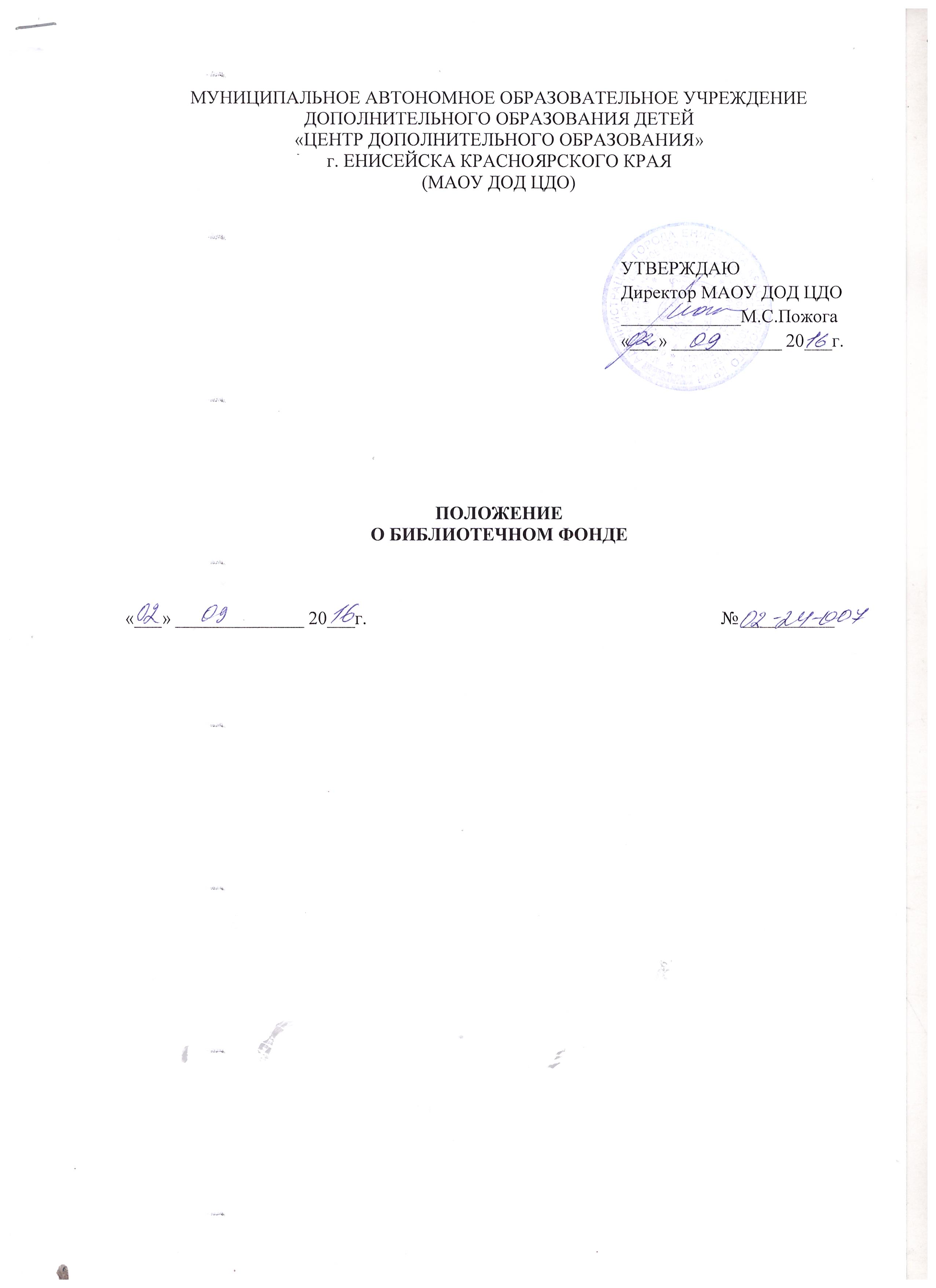 СОДЕРЖАНИЕ1. Общие положения 2. Содержание и основные формы работы3. Руководство работой, персонал библиотечного фонда4. Средства и материальная база1.   Общие положения Библиотечный фонд создается при методическом кабинете Центра дополнительного образования (далее -  ЦДО). Основными задачами библиотечного фонда является оказание помощи педагогам  ЦДО в профессиональной ориентации, воспитание стремления постоянно пользоваться библиотечным фондом, систематическое ознакомление педагогов с поступающей в библиотечный фонд новой литературой по тематике учебных занятий. Библиотечный фонд должен иметь план работы, утверждённый директором  ЦДО.2. Содержание и основные формы работы Библиотечный фонд, в соответствии с возложенными на нее задачами, предусматривает:систематическое ознакомление педагогов с литературой, соответствующей профилю их работы;пополнение книжного фонда, отбор книг, брошюр, периодики – для использования литературы в учебной и воспитательной работе, учебных объединений;ознакомление педагогов с критическими статьями в периодической печати, аннотациями на книги, выпускает информационные списки, что облегчает подбор необходимой  для занятий литературы;информирует родителей о детской  литературе, пособиях по вопросам воспитания детей и подростков;поддерживает постоянную связь с сотрудниками детских библиотек, их методическими объединениями, где проходит работа по повышению квалификации, обмену опытом по организации и методике работы.3. Руководство работой, персонал библиотечного фонда Библиотечный фонд возглавляет заведующий, который руководит всей ее деятельностью.Заведующий библиотечным фондом назначается директором  ЦДО. Он должен иметь библиотечное или педагогическое образование.Заведующий библиотекой является членом педсовета учреждения и периодически отсчитывается перед ним, несёт материальную ответственность за сохранность книг и имущества библиотеки.4. Средства и материальная база Библиотечный фонд содержится за счёт средств государственного бюджета и финансируется в соответствии с утвержденной сметой  расходов  ЦДО, в подчинении которого она находится. Библиотечный фонд должен располагать хорошим помещением и специальным оборудованием, что позволяет обеспечить возможность культурного обслуживания читателей, сохранность книги, нормальные гигиенические условия работы с книгой.      	В библиотечном фонде  ЦДО необходимо иметь: рабочее место библиотекаря,      стеллажи для книги, стол для обработки новых книг, щиты и витрины для      выставок, ящики для каталогов и читательских формуляров.		В библиотечном фонде должна находиться  инвентарная книга, а также      необходимое количество  каталожных карточек,  читательских формуляров,      разделителей и т.д.4.3. Библиотечный фонд должен иметь основную литературу, необходимую для нормальной работы педагогов учреждения: учебные программы, методические пособия, рекомендации, словари и др.